Datos del ProyectoCuadro Resumen de Ajuste de ProteccionesTabla 1. Protección Enel-Codensa CD XXXXXTabla 2. Protección a Instalar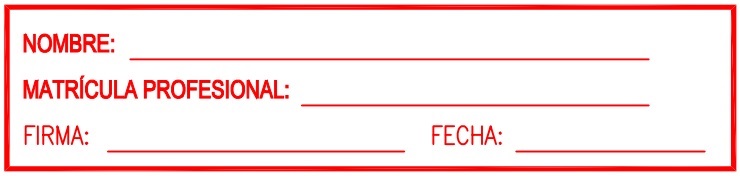 DIAGRAMA UNIFILAR 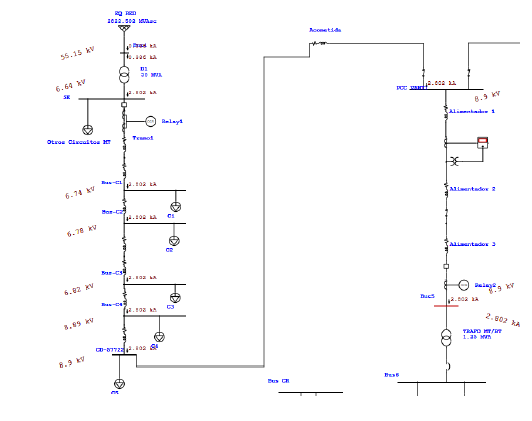 Ilustración 1. Diagrama Unifilar EjemploSIMULACIÓN DE FALLAS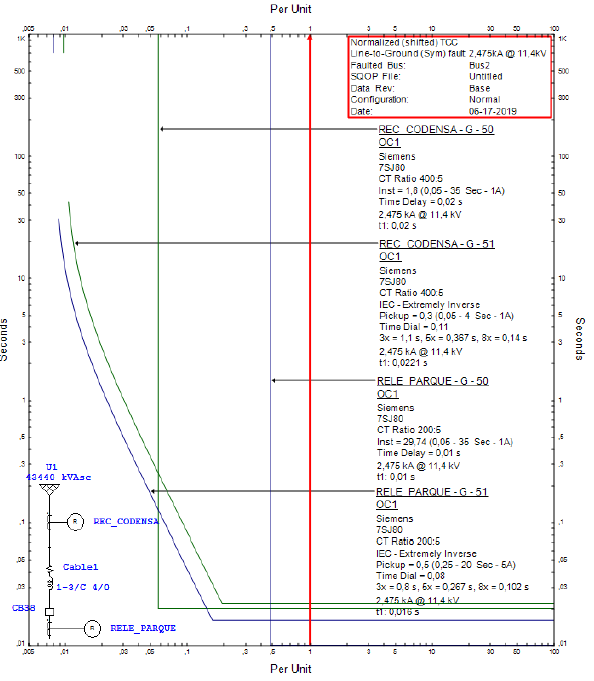 Ilustración 2. Falla Monofásica Lado de MT Ejemplo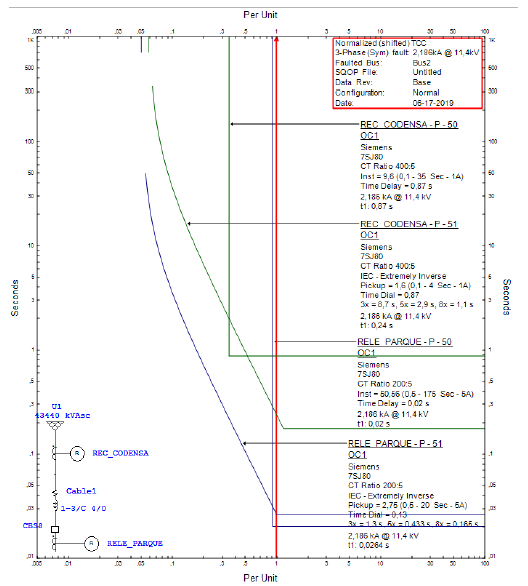 Ilustración 3. Falla Trifásica Lado MT EjemploIlustración 4Falla Monofásica Lado BT EjemploIlustración 5. Falla Trifásica Lado BTCD de ReferenciaCircuitoNivel de Tensión Corriente simétrica de corto circuito monofásica Corriente simétrica de corto circuito trifásicaRelación de Transformación CTs de protecciónMarca de Equipo a Instalar (Relé asociado a Interruptor-Reconectador) Modelo de Equipo a InstalarPotencia instalada (Aprobada en Factibilidad)PROTECCIÓN ENEL-CODENSAPROTECCIÓN ENEL-CODENSAPROTECCIÓN ENEL-CODENSAPROTECCIÓN ENEL-CODENSAFASE (Amperios Primarios)FASE (Amperios Primarios)FASE (Amperios Primarios)FASE (Amperios Primarios)Pick Up 51P(A)Pick Up 51P(A)Tipo CurvaTipo CurvaDial (s)Dial (s)Pick Up 50P(A)Pick Up 50P(A)PROTECCIÓN  A INSTALARPROTECCIÓN  A INSTALARPROTECCIÓN  A INSTALARPROTECCIÓN  A INSTALARFASE (Amperios Primarios)FASE (Amperios Primarios)FASE (Amperios Primarios)FASE (Amperios Primarios)Pick Up 51P(A)Pick Up 51P(A)Tipo CurvaTipo CurvaDial (s)Dial (s)Pick Up 51P(A)Pick Up 50P(A)